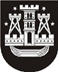 KLAIPĖDOS MIESTO SAVIVALDYBĖS TARYBASPRENDIMASDĖL KLAIPĖDOS MIESTO SAVIVALDYBĖS TARYBOS 2014 M. RUGSĖJO 15 D. SPRENDIMO NR. T2-246 „DĖL KLAIPĖDOS MIESTO SAVIVALDYBĖS BIUDŽETINIŲ KULTŪROS ĮSTAIGŲ TEIKIAMŲ ATLYGINTINŲ PASLAUGŲ KAINŲ PATVIRTINIMO“ PAkeitimo2015 m. rugsėjis 24 d. Nr. T2-251KlaipėdaVadovaudamasi Lietuvos Respublikos vietos savivaldos įstatymo 16 straipsnio 2 dalies 37 punktu ir 18 straipsnio 1 dalimi, Klaipėdos miesto savivaldybės taryba nusprendžia:1. Pakeisti Klaipėdos miesto savivaldybės tarybos 2014 m. rugsėjo 15 d. sprendimo Nr. T2-246 „Dėl Klaipėdos miesto savivaldybės biudžetinių kultūros įstaigų teikiamų atlygintinų paslaugų kainų patvirtinimo“ 5 priedo „Klaipėdos miesto savivaldybės koncertinės įstaigos Klaipėdos koncertų salės teikiamų atlygintinų paslaugų kainos“ tekstinės dalies trečiąją pastraipą ir ją išdėstyti taip:„Renginiams – valstybinėms šventėms, miestą nacionaliniu bei tarptautiniu mastu reprezentuojantiems projektams, projektams su miestais parneriais – organizuoti patalpos gali būti suteikiamos nemokamai ne daugiau kaip 6 (šešis) kartus per metus. Šios kategorijos renginiai turi būti nemokami ir trukti ne ilgiau kaip 5 val., įskaitant pasiruošimą renginiui.“2. Skelbti šį sprendimą Teisės aktų registre ir Klaipėdos miesto savivaldybės interneto svetainėje.Savivaldybės merasVytautas Grubliauskas